COMMISSION DE WILAYA DE DISCIPLINEاللجنة الولائية للانضباطREUNION DU 01/02/2023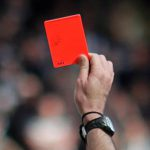 MEMBRES PRESENTS :-LAMRI  HAMID    MAITRE-BOUMARAF   AMARA   SECRETAIRE  ORDRE DU JOUR : TRAITEMENT DES AFFAIRESPV  N° 13AFFAIRE N° 62  RENCONTRE   OAF /CSRAM   DU 31/01/2023  SENIORS  -OUAKAF  AZIZ  LIC N° J0129…OAF... EST SUSPENDU DE 01 MATCH POUR CONTESTATION DE DESCISION PLUS UNE AMENDE DE 1000 DA .-BARECHE  SIFEDDINE  LIC N° J0182……….OAF... …………………………………… AVERTISSEMENT POUR CAS-SAOUDI  ZAKARIA  LIC N° J0189…………….OAF... …………………………………… AVERTISSEMENT POUR CAS-BOUGHRARA   WAIL  S  LIC N° J0138…… .OAF... …………………………………… AVERTISSEMENT POUR CASAFFAIRE N° 63  RENCONTRE   JBJ /CRBB   DU 31/01/2023  SENIORS  -BAGHOU  MOHAMED NADJIB  LIC N° J0205 ….. CRBB   ……………….………AVERTISSEMENT POUR CAS-BOURAOUI  HOUSSEM LIC N° J0243 ……………... CRBB   ……….………………AVERTISSEMENT POUR CAS-BELKHIRI  SIFEDDINE LIC N° J0298 …JBJ  EST SUSPENDU DE 01 MATCH POUR CONTESTATION DE DESCISION PLUS UNE AMENDE DE 1000 DA .AFFAIRE N° 64  RENCONTRE   ASCKS /USAM   DU 31/01/2023  SENIORS  HANDAOUI ZIDANE LIC N° J0330 ASCKS . EST SUSPENDU DE 01 MATCH POUR CONTESTATION DE DESCISION PLUS UNE AMENDE DE 1000 DA .-PARTIE ARRETEE A LA  82EME MINUTE DE JEU -VU LA FEUILLE DE MATCH-VU LE RAPPORT DE L’ARBITRE DIRECTEUR  -VU LE RAPPORT DE DELEGUE DE LA RENCONTRE  -ATTENDU QUE LA PARTIE N’A PAS  EU LIEU SA DUREE REGLEMENTAIRE  ET ARRETEE A LA 82EME MINUTE DE JEU ALORS QUE LE SCORE A ETAIT DE  01/01  PARTOUT.  -ATTENDU QUE L’ARBITRE SIGNALE UN COUP FRANC  A ETAIT SIFFLE EN FAVEUR DE L’USAM ET LE JOUEUR  ATTROUS LEMBAREK  LIC N°J0351  ASCKS  A ETAIT AVERTI   SUITE A QUOI  CE MEME JOUEUR QUI INSULTE  L’ARBITRE. L’ARBITRE EXPULSE LE JOUEUR . A CE MOMENT  LES JOUEURS : ATTROUS LEMBAREK  LIC N° J0351  ET LE JOUEUR NEKACHE ABDELGHAFOUR LIC J0352 ASCKS  AGRESSES L’ARBITRE DIRCTEUR PAR DES COUPS DE POIGNES AU PLEIN VISAGE.-ATTENDU SUITE A CETTE AGRESSIONS  L’ARBITRE N’ETAIT PAS EN POSSESSION DE SES MOYENS PHYSIQUE ET MORAUX POUR CONTUNUER LA RECONTRE.PAR CES MOTIFS  LA COMMISSION DECIDE Match PERDU PAR PÉNALITÉ A L'EQUIPE DE L'ASCKS SUR LE SCORE DE 03 a 00 EN FAVEUR A L'ÉQUIPE DE LUSAMLES JOUEURS : ATROUS  LEMBAREK  LIC  N° J 0351  EST LE JOUEUR NEKACHE ABDELGHAFOUR LIC N° J0352 DE L’EQUIPE ASCKS  SONT  SUSPENDUS  DE 12 MOIS FERMES PLUS UNE AMENDE DE 10.000 DA  POUR AGRESSION ET VOIES DE FAIT ENVERS ARBITRE DIRECTEUR.   A CHACUN A COMPTER DU 01/02/2023 ART 114 DES RG       MAITRE                                                                                                     LE SECRETAIRE  DE LA COMMISSION  LAMRI      HAMID                                                                                                        AMARA   BOUMARAF                                                                                                                            